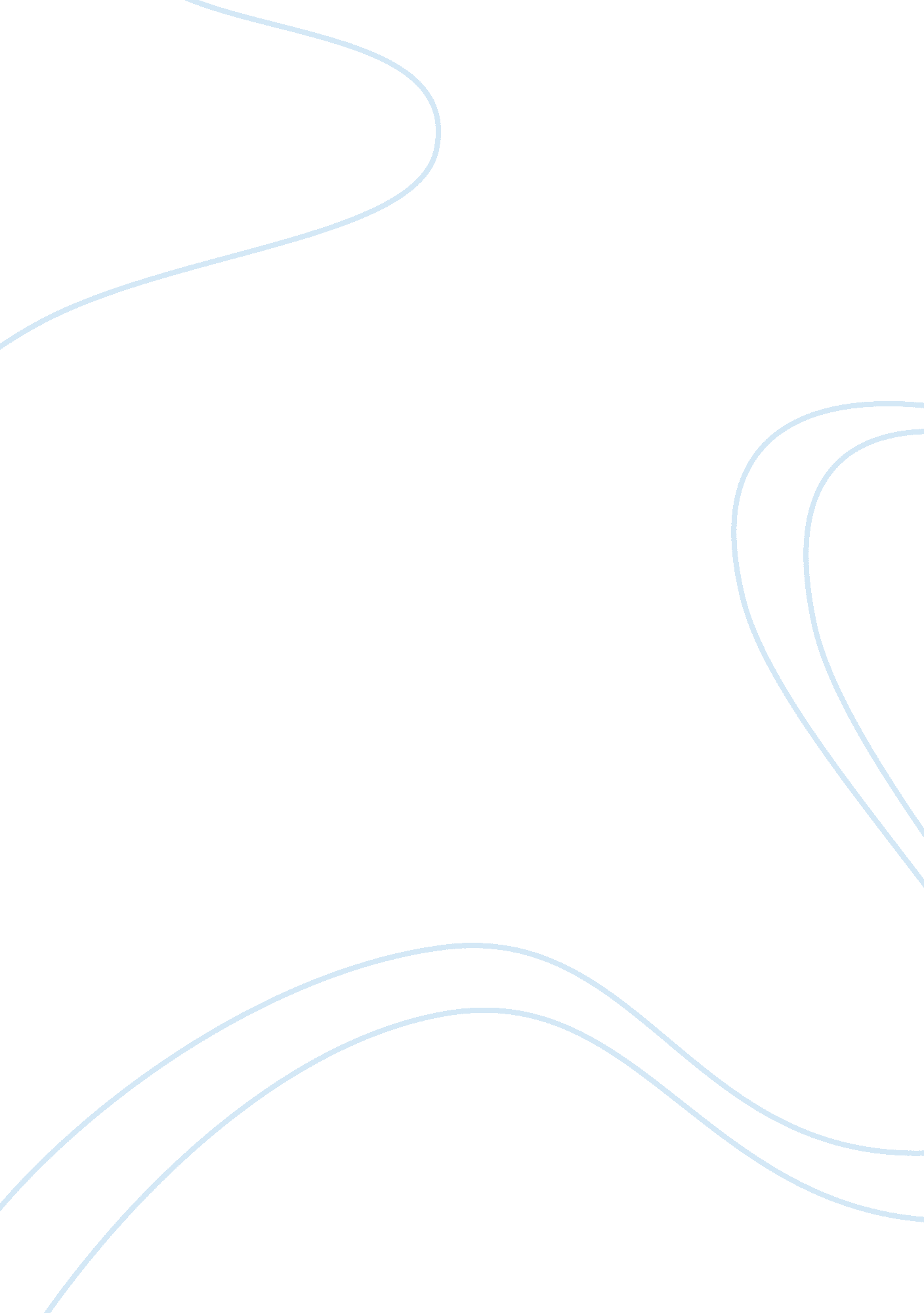 InterviewLiterature, Russian Literature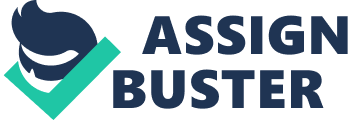 Interview Interview When and how did you get into art? What made you want to become an artist? To be precise, I joined the industry back in 2010 though up to then I had not shown much interest in social work. I had to re-evaluate myself based on my earlier childhood hobbies. The immediate reason that informed my decision arose from the realization that people used to praise my art works such as sketches and drawings. 
It is then that I realized that there was something unique within me. Interest developed and I had a vision to start from scratch and never to imitate others so as to produce something unique. I observed other artist work within my reach, I became enthusiastic and I brainstormed to get my own approach based on styles as well as alias name “ WidsdomeSeven Family is Born”. I then vowed to enter the industry through cartoonist as that was the best starting point. 
How long did it take you to become established as an artist? Did you ever become discouraged and if so, how did you get over this? 
It took me two years to be established despite challenges that were here and there but I was stronger and positively took challenges as motivation as I had vowed to achieve my goal. 
How has your work developed and changed over time? 
I can categorically state that my work is quite impressive having undergone serious positive changes. I appreciated the need to listen to criticism from friends, fans and family and work towards filling such gaps. Besides I familiarized myself with the industry and software based on self-study so as to gain skills required to become a successful artist by incorporating comments arising from every stakeholder . 
How would you describe your art nowadays? 
My art has been so impactful and inspirational based on the ideas and thoughts I raise. I have become known by the Gulf Corporation Council (GCC). Besides, I am always being invited by companies and Institutes to assist in project developments based on the uniqueness in how I organize my thoughts and ideas that have impacted making people to like my art. My styles are being imitated by various Companies within the industry based on negotiations and agreements. I am so delighted with my progress and subsequently I have been furthering my study in the past one year which has seen me take a break in the media industry so as to come back very vocal. 
What would you say is your main inspiration, or does this change all the time? 
I am inspired by the phrase, “ It is never too late” that was clearly evident in WisdomSeven. This motivates me to see everything as possible and still have to dig deep through studies to attain necessary knowledge and skills required in the industry so as to be successful. Besides, studying makes one explore new things and expansion of mind. This further inspires me but my work will always circumvent around WisdomSeven. 
Reference 
Meyer, P. (2002). Precision journalism: A reporters introduction to social science methods. Lanham: Rowman & Littlefield. 